Comune di Pescarolo ed Uniti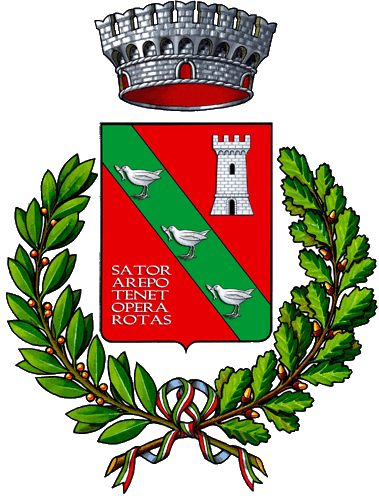 Provincia di CremonaAl sig. Responsabile dell'ufficio polizia municipale
del comune di.......................................................................OGGETTO: Richiesta cartello sostitutivo di passo carrabile.Il/La sottoscritto/a ...........................................................................................................................................nato/a a ............................................................................................... il ............................................................residente in ................................................................. via ........................................................ n. .....................cod.fisc: ................................................................................ tel. ........................................................................in qualità di ..........................................................................................................................................................C H I E D Eil rilascio di un nuovo segnale di passo carrabile con il n. ..................................................., intestato a ............................................................................................................................................................................,da applicare in Via ...................................................................................... n. ...................................................La richiesta è inoltrata in quanto il precedente risulta: danneggiato; deteriorato; smarrito; rubato. ........................................................................................................................................................................Allega:........................................................................................................................................................................................................................................................................................................................................................................................................... lì, ........................................IL/.......................................................................